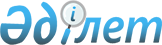 О внесении изменений и дополнений в постановление Правительства Республики Казахстан от 16 июня 2016 года № 353 "Некоторые вопросы Министерства информации и коммуникаций Республики Казахстан"
					
			Утративший силу
			
			
		
					Постановление Правительства Республики Казахстан от 4 июня 2018 года № 320. Утратило силу постановлением Правительства Республики Казахстан от 26 марта 2019 года № 142.
      Сноска. Утратило силу постановлением Правительства РК от 26.03.2019 № 142.
      Правительство Республики Казахстан ПОСТАНОВЛЯЕТ:
      1. Внести в постановление Правительства Республики Казахстан от 16 июня 2016 года № 353 "Некоторые вопросы Министерства информации и коммуникаций Республики Казахстан" (САПП Республики Казахстан, 2016 г., № 36, ст. 209) следующие изменения и дополнения:
      в Положении о Министерстве информации и коммуникаций Республики Казахстан, утвержденном указанным постановлением:
      в пункте 16:
      подпункт 17) изложить в следующей редакции:
      "17) утверждение в пределах своей компетенции нормативных правовых и нормативных технических актов в области телерадиовещания, в том числе правил оказания услуг телерадиовещания;";
      подпункт 28) изложить в следующей редакции:
      "28) утверждение правил формирования электронного архива обязательных бесплатных экземпляров периодических печатных изданий;";
      подпункт 32-1) изложить в следующей редакции:
      "32-1) утверждение методики определения стоимости услуг, закупаемых для проведения государственной информационной политики в средствах массовой информации за счет средств республиканского бюджета по согласованию с уполномоченным органом в сфере бюджетного планирования;";
      дополнить подпунктами 32-3), 32-4), 32-5) и 32-6) следующего содержания:
      "32-3) утверждение типового положения об уполномоченном лице (подразделении) по взаимодействию со средствами массовой информации;
      32-4) утверждение правил взаимодействия уполномоченного лица (подразделения) по взаимодействию со средствами массовой информации с уполномоченным органом;
      32-5) утверждение правил предоставления официальных сообщений средствам массовой информации при нарушении условий жизнедеятельности населения на определенной территории;
      32-6) определение порядка и сроков перехода на цифровое эфирное телерадиовещание;";
      подпункты 39) и 40) изложить в следующей редакции:
      "39) утверждение в пределах своей компетенции нормативных правовых актов Республики Казахстан в области связи, в том числе правил эксплуатации радиоэлектронных средств, высокочастотных устройств, ввоза их на территорию Республики Казахстан и правил оказания услуг связи;
      40) утверждение правил эксплуатации радиоэлектронных средств радиолюбительских служб;";
      подпункт 61) исключить;
      дополнить подпунктом 88-1) следующего содержания:
      "88-1) аккредитация удостоверяющих центров, являющихся юридическими лицами Республики Казахстан;";
      подпункты 89), 93) и 94) исключить;
      подпункт 98-1) изложить в следующей редакции:
      "98-1) утверждение правил регистрации абонентских устройств сотовой связи;";
      подпункт 101) изложить в следующей редакции:
       "101) утверждение правил подтверждения подлинности электронной цифровой подписи доверенной третьей стороной Республики Казахстан;";
      дополнить подпунктом 101-1) следующего содержания:
      "101-1) осуществление координации деятельности корневого удостоверяющего центра Республики Казахстан, удостоверяющего центра государственных органов Республики Казахстан, национального удостоверяющего центра Республики Казахстан и доверенной третьей стороны Республики Казахстан;";
      подпункт 108) изложить в следующей редакции:
      "108) утверждение правил проведения аудита информационных систем по согласованию с уполномоченным органом в сфере обеспечения информационной безопасности;";
      подпункт 109) исключить;
      подпункт 118) изложить в следующей редакции:
      "118) утверждение требований по развитию архитектуры "электронного правительства" по согласованию с уполномоченным органом в сфере обеспечения информационной безопасности;";
      подпункт 120) изложить в следующей редакции:
      "120) утверждение правил интеграции объектов информатизации "электронного правительства";";
      дополнить подпунктом 120-1) следующего содержания:
      "120-1) утверждение правил функционирования и технических требований к внешнему шлюзу "электронного правительства";";
      подпункт 125) изложить в следующей редакции:
      "125) утверждение типовой архитектуры "электронного акимата" по согласованию с уполномоченным органом по государственному планированию и уполномоченным органом в сфере обеспечения информационной безопасности;";
      подпункты 128) и 129) изложить в следующей редакции:
      "128) утверждение методики расчета стоимости информационно-коммуникационных услуг для государственных органов по согласованию с центральным уполномоченным органом по бюджетному планированию;
      129) разработка и утверждение методики оценки эффективности деятельности государственных органов по применению информационно-коммуникационных технологий;";
      дополнить подпунктом 129-1) следующего содержания:
      "129-1) проведение оценки качества оказания государственных услуг в электронной форме;";
      подпункт 136) изложить в следующей редакции:
      "136) утверждение задания на проектирование информационно-коммуникационной услуги, разработанного сервисным интегратором "электронного правительства";";
      дополнить подпунктами 136-1) и 136-2) следующего содержания:
      "136-1) осуществление мониторинга реализации проектов государственно-частного партнерства по сервисной модели информатизации, а также мониторинга исполнения обязательств в период реализации проекта государственно-частного партнерства;
      136-2) выдача отраслевого заключения на конкурсную документацию проекта государственно-частного партнерства, бизнес-плана к проекту государственно-частного партнерства при прямых переговорах по определению частного партнера, за исключением проектов государственно-частного партнерства по сервисной модели информатизации;";
      подпункт 137) изложить в следующей редакции:
      "137) утверждение перечня информационных систем (или их частей), подлежащих многократному использованию в качестве стандартных решений при создании или развитии информационных систем государственных органов и сервисных программных продуктов;";
      дополнить подпунктом 137-1) следующего содержания:
      "137-1) осуществление согласования перечня проектов государственно-частного партнерства по сервисной модели информатизации, сформированного сервисным интегратором;";
      подпункт 142) изложить в следующей редакции:
      "142) утверждение правил составления и рассмотрения технических заданий на создание или развитие информационных систем государственных органов по согласованию с уполномоченным органом в сфере обеспечения информационной безопасности;";
      подпункт 151) изложить в следующей редакции:
      "151) согласование технических заданий на создание или развитие информационных систем государственных юридических лиц и негосударственных информационных систем, предназначенных для формирования государственных электронных информационных ресурсов;";
      подпункт 184) исключить;
      в пункте 17:
      подпункт 18) изложить в следующей редакции:
      "18) формирование электронного архива обязательных бесплатных экземпляров периодических печатных изданий;";
      дополнить подпунктами 29-1), 33-1) и 35-1) следующего содержания:
      "29-1) выдача предписаний при выявлении нарушения требований законодательства Республики Казахстан о средствах массовой информации;";
      "33-1) выдача предписаний при выявлении нарушений требований законодательства Республики Казахстан о телерадиовещании;";
      "35-1) прием уведомлений о начале или прекращении эксплуатации радиоэлектронных средств и (или) высокочастотных устройств, включая радиоэлектронные средства и высокочастотные устройства радиолюбительских служб;";
      подпункт 36) изложить в следующей редакции:
      "36) выдача разрешения на использование радиочастотного спектра на территории Республики Казахстан для радиоэлектронных средств и (или) высокочастотных устройств гражданского назначения;";
      подпункт 44) изложить в следующей редакции:
      "44) распределение, присвоение (назначение) полосы частот, радиочастоты (радиочастотного канала) гражданским пользователям, выдача разрешений судовой станции, включая присвоение позывного сигнала;";
      подпункт 46) изложить в следующей редакции:
      "46) отключение радиоэлектронных средств и высокочастотных устройств в случаях отсутствия уведомления о начале эксплуатации радиоэлектронных средств и (или) высокочастотных устройств и (или) несоответствия технических характеристик установленным нормам;";
      дополнить подпунктом 74-1) следующего содержания:
      "74-1) выдача предписания при выявлении нарушения требований законодательства Республики Казахстан об электронном документе и электронной цифровой подписи;";
      подпункты 79) и 80) исключить;
      дополнить подпунктами 80-1) и 85-1) следующего содержания:
      "80-1) проведение оценки эффективности деятельности государственных органов по применению информационно-коммуникационных технологий;";
      "85-1) выдача предписаний при выявлении нарушений требований законодательства Республики Казахстан об информатизации;";
      подпункт 88-1) изложить в следующей редакции:
      "88-1) разработка правил эксплуатации радиоэлектронных средств, высокочастотных устройств, а также ввоза их на территорию Республики Казахстан и правил оказания услуг связи;".
      2. Настоящее постановление вводится в действие после дня его первого официального опубликования.
					© 2012. РГП на ПХВ «Институт законодательства и правовой информации Республики Казахстан» Министерства юстиции Республики Казахстан
				
      Премьер-Министр
Республики Казахстан 

Б. Сагинтаев
